Hunter Jumper Association of Michigan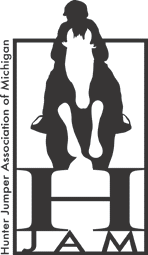 2018 Membership ApplicationPlease Complete Your Membership ApplicationOnline at www.HJAM.netIN ORDER FOR POINTS TO BE AWARDED TOWARD HJAM YEAR END CHAMPIONSHIPS THE FOLLOWING CONDITIONS MUST BE MET:For EQUITATION Divisions:  The RIDER must be a current HJAM MemberFor HUNTER & JUMPER Divisions:  The OWNER of the horse or pony must be a current HJAM MemberApplication for Memberships must be made prior to or during the HJAM approved show for which you wish points to be awarded.  HJAM will not retroact points.  All members must be in good standing.CHECKS PAYABLE TO:  HJAM & MAIL TO: Lindsay Lyden, PO Box 859, Lambertville, MI 48144Please provide USEF numbers for all people and horses for which you wish to accumulate points.  This helps in tracking points at USEF shows.$25 Individual MembershipName	_________________________________   USEF #_______________   Date of Birth________________Junior________   Amateur________   Professional________   (check one)Address___________________________________________________________________________________City_____________________________________________   State_______________   Zip_________________Email_____________________________________________________________________________________$50 Farm Membership – Please list all people & USEF numbers (use back if necessary)Name	_________________________________   USEF #_______________   Date of Birth________________Junior________   Amateur________   Professional________   (check one)Address___________________________________________________________________________________City_____________________________________________   State_______________   Zip_________________Email_____________________________________________________________________________________Name	_________________________________   USEF #_______________   Date of Birth________________Junior________   Amateur________   Professional________   (check one)Address___________________________________________________________________________________City_____________________________________________   State_______________   Zip_________________Email_____________________________________________________________________________________Name	_________________________________   USEF #_______________   Date of Birth________________Junior________   Amateur________   Professional________   (check one)Address___________________________________________________________________________________City_____________________________________________   State_______________   Zip_________________Email_____________________________________________________________________________________Horses – No Fees.  Please list all horses for which you wish to accumulate points.  Please include USEF #.Horse_____________________________________   USEF #________________   Color____________   Age___________Horse_____________________________________   USEF #________________   Color____________   Age___________Horse_____________________________________   USEF #________________   Color____________   Age___________Submission/Effective Date___________________   Member Signature_____________________________HJAM Representative Signature_____________________________________   Date__________________